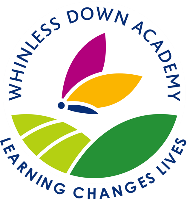 JOB DESCRIPTION FOR CATERING ASSISTANTName                          			Job Title		Catering AssistantResponsible to:		Catering ManagerDate:			Spring 2024Purpose of JobTo assist in the preparation, cooking and serving of food and beverages, as directed.Key Duties and ResponsibilitiesAssist in preparation, cooking and serving of food and beverages.Follow food hygiene and cleanliness in the kitchen in accordance with health and safety, food hygiene and COSHH regulations at all times. Operate kitchen equipment, following training.Undertake cleaning and washing up as directed in the kitchen and dining areas.Refill and replace consumables. Assist with moving and setting up dining furniture. This job description is generic in the tasks and activities that the post-holder is expected to undertake and duties may change as needed without changing the level of responsibility associated with this post.Signed ………………………………………………………………….(Post Holder)Signed ………………………………………………………………….(Trust Business Manager)